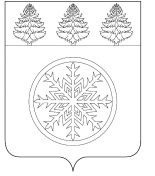 РОССИЙСКАЯ ФЕДЕРАЦИЯИРКУТСКАЯ ОБЛАСТЬД у м аЗиминского городского муниципального образованияРЕШЕНИЕот 25.02.2016					г. Зима					№ 159О внесении изменений в план работыДумы Зиминского городского муниципальногообразования шестого созыва на 1-е полугодие 2016 года	В соответствии со статьей 15 Регламента Думы Зиминского городского муниципального образования, руководствуясь статьей 36 Устава Зиминского городского муниципального образования, Дума Зиминского городского муниципального образованияР Е Ш И Л А:Внести в решение Думы Зиминского городского муниципального образования от 24.12.2015 № 146 «Об утверждении плана работы Думы Зиминского городского муниципального образования шестого созыва на 1-е полугодие 2016 года» (далее – решение) следующие изменения:В приложении «План  работы Думы Зиминского городского муниципального образования шестого созыва на 1-е полугодие 2016 года» к решению в разделе «Дата заседания. Содержание вопроса»:в подразделе «25 февраля»:	- пункт 2 «О внесении изменений в Устав Зиминского городского муниципального образования» исключить;	- пункт 3 «О внесении изменений в генеральный план Зиминского городского муниципального образования» исключить;	- пункт 4 «О предоставлении разрешений на отклонение от предельных параметров разрешенного строительства, реконструкции объектов капитального строительства» исключить;	- пункт 7 «О ходе реализации муниципальной программы Зиминского городского муниципального образования «Поддержка социально-ориентированных некоммерческих организаций в Зиминском городском муниципальном образовании» на 2015-2016 годы» за 2015 год» исключить;	- нумерацию пунктов  2,3,4,5,6,7,8 изменить соответственно на  2,3,4;	1.1.2. в подразделе «24 марта»:	- пункт 7 «Об итогах реализации городской целевой программы «Социальная поддержка и доступная среда для инвалидов на 2013-2015 годы» заменить пунктом:	- дополнить пунктом 12, 13, 14:раздел 2. Депутатские слушания дополнить подразделом «10 июня»	1.1.4. подраздел «23 июня» дополнить пунктом 7:	2. Контроль исполнения настоящего решения оставляю за собой.Председатель ДумыЗиминского городскогомуниципального образования						          Г.А. Полынцева7О внесении изменений в Устав Зиминского городского муниципального образования.В.В. АбуздинС.В. ПотемкинаЛ.Е. Абуздина12О внесении изменений в генеральный план Зиминского городского муниципального образования.В.С. ИвановА.В. НеудачинС.А. Кобелев13О внесении изменений в Правила землепользования и застройки Зиминского городского муниципального образования.В.С. ИвановА.В. НеудачинС.А. Кобелев14О предоставлении разрешений на отклонение от предельных параметров разрешенного строительства, реконструкции объектов капитального строительства.В.С. ИвановА.В. НеудачинС.А. Кобелев1О ходе реализации муниципальной программы Зиминского городского муниципального образования «Поддержка социально-ориентированных некоммерческих организаций в Зиминском городском муниципальном образовании» на 2015-2016 годы.З.Ю.ЛенскаяН.Ю. ГузенкоО.С. Виноградова7Об итогах реализации городской целевой программы «Социальная поддержка и доступная среда для инвалидов на 2013-2015 годы».З.Ю.ЛенскаяН.Ю. ГузенкоО.С. Виноградова